
Elbląg, dnia .......................................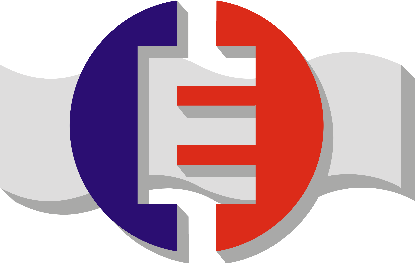 .......................................................................................................................................Nazwa OdbiorcyEPEC Sp. z o.o.ul. Fabryczna 382-300 ElblągPEŁNOMOCNICTWOUdzielam pełnomocnictwa od dnia …………………….. dla mojego reprezentanta ………………………………….…………….…… posługującego się adresem e-mail ………………………………….…………….…… do obsługi w moim imieniu usług systemu teleinformatycznego eBOK świadczonego przez Elbląskie Przedsiębiorstwo Energetyki Cieplnej Sp. z o.o. dla niżej wymienionych obiektu/obiektów w Elblągu przy ulicy: 	
.....................................................................................................,………………………………………………………………….,………………………………………………………………….,………………………………………………………………….,Pełnomocnictwo upoważnia do założenia, konfiguracji i aktywacji konta eBOK.Uprawnienia do danych (niepotrzebne skreślić):- odczyty	TAK/NIE,- faktury	TAK/NIE, - umowy	TAK/NIE.Załączniki Nr:Oświadczam, że zapoznałem mojego reprezentanta z dołączoną do niniejszego pełnomocnictwa klauzulą informacyjną RODO o przetwarzaniu danych osobowych w systemie eBOK...................................................
Podpis czytelnyOtrzymują:Adresata/aKlauzula informacyjna dla Klientao przetwarzaniu przez EPEC Spółka z o.o. danych osobowych 
w związku z uruchomieniem konta eBOK i świadczenia usług za pośrednictwem eBOKEPEC Spółka z o.o. w związku z wejściem w życie od 25.05.2018r. RODO tj. Rozporządzenia Parlamentu Europejskiego i Rady (UE) 2016/679 z dnia 27 kwietnia 2016r. w sprawie ochrony osób fizycznych w związku z przetwarzaniem danych osobowych i w sprawie swobodnego przepływu takich danych oraz uchylenia dyrektywy 95/46/WE (ogólne rozporządzenie o ochronie danych) spełnia poniżej obowiązek informacyjny:Kto jest administratorem danych osobowych?Elbląskie Przedsiębiorstwo Energetyki Cieplnej Spółka z ograniczoną odpowiedzialnością 	
z siedzibą w Elblągu, ul. Fabryczna 3 (82-300 Elbląg), 	
KRS 0000127954, NIP 578-000-26-19, REGON 170070454 tel. 55 61-13-200, 	
e-mail: epec@epec.elblag.pl (dalej: EPEC)Dane kontaktowe do Inspektora Ochrony Danych Osobowych w EPEC.iod@epec.elblag.plJaki jest cel i podstawa prawna przetwarzania danych osobowych przez EPECCel: Zawieranie umów sprzedaży ciepła oraz w celach związanych z jej realizacją, w tym między innymi działaniami reklamacyjnymi oraz dochodzeniem roszczeń. (art. 6 ust. 1 pkt b RODO)Państwa dane osobowe są przetwarzane na podstawie zawartej umowy o sprzedaż ciepła.Cel: Wystawianie faktur drogą elektroniczną. (art. 6 ust. 1 pkt a, b RODO)Państwa dane osobowe są przetwarzane na podstawie wyrażonej zgody poprzez złożenie wniosku. Mają Państwo możliwość wycofania zgody w dowolnym czasie, przy czym wycofanie nie ma wpływu na zgodność przetwarzania dokonanego przed jej wycofaniem. Cel: Rozpatrywanie kierowanych wniosków, skarg i reklamacji. (art. 6 ust. 1 pkt f RODO)Państwa dane osobowe są przetwarzane na podstawie prawnie usprawiedliwionego celu jakim jest możliwość poprawnej realizacji skarg, wniosków, reklamacji oraz zapewnianie wysokiej jakości usług. Cel: uruchomienie konta e-BOK.W związku z uruchomieniem konta e-BOK Państwa dane osobowe przetwarzane będą w celu świadczenia na rzecz Państwa obsługi klienta za pośrednictwem konta e-BOK.Zakres przetwarzanych danych osobowych.Będziemy przetwarzać wyłącznie dane osobowe zawarte w umowie sprzedaży ciepła i dołączonych do niej dokumentach. Obejmuje to następujące dane osobowe: imię i nazwisko, NIP, PESEL, adres zamieszkania, adres korespondencyjny, adres e-mail, stanowisko, numer telefonu.Czy dane osobowe przekazywane są innym podmiotom?Państwa dane mogą być udostępniane podmiotom świadczącym nadzór nad oprogramowaniem przetwarzającym dane oraz podmiotom świadczącym usługi poczty elektronicznej.Czy dane osobowe przekazywane są poza terytorium UE?Dane osobowe nie będą przekazywane poza terytorium Unii Europejskiej (ani państwa trzecie ani organizacje międzynarodowe).Przez jaki okres EPEC będzie przetwarzał dane osobowe?Dane osobowe będą przetwarzane przez okres obowiązywania umowy sprzedaży ciepła oraz okres potrzebny do rozliczenia tej umowy, w tym rozliczenia roszczeń EPEC oraz podmiotu przekazującego dane osobowe (odbiorcy); tj. także po okresie obowiązywania umowy, do momentu przedawnienia tych roszczeń na podstawie powszechnie obowiązujących przepisów.Prawa przysługujące podmiotowi, którego dane osobowe dotyczą.Przekazujący dane osobowe ma prawo dostępu do swoich danych osobowych i ich aktualizacji. Przysługuje mu też prawo żądania usunięcia lub ograniczenia przetwarzania danych osobowych oraz prawo do wniesienia sprzeciwu wobec przetwarzania danych osobowych, prawo do przenoszenia danych osobowych, a także cofnięcia zgody na przetwarzanie danych osobowych w dowolnym momencie (dotyczy przypadku gdy podstawą przetwarzania jest wyrażenie zgody).Mogą Państwo skorzystać z przysługujących uprawnień, kontaktując się z EPEC przez powyższe dane kontaktowe.Przekazujący dane osobowe ma prawo wniesienia skargi do Urzędu Ochrony Danych Osobowych.Dobrowolność podania danych osobowych. Podanie danych osobowych jest dobrowolne, ale warunkuje zawarcie i realizację umowy sprzedaży ciepła. W przypadku nie przekazania danych osobowych, umowa sprzedaży ciepła nie zostanie zawarta, a obowiązująca umowa zostanie rozwiązana. Podanie danych wymaganych podczas rejestracji w serwisie e-BOK, stanowi warunek założenia konta e-BOK, brak podania danych uniemożliwi założenie Państwu konta e-BOK.Czy stosujemy profilowanie?Przy przetwarzaniu danych osobowych nie stosujemy profilowania.